MAINTENANCE GRANT PROGRAMME 2017Guidance Note & Application Form 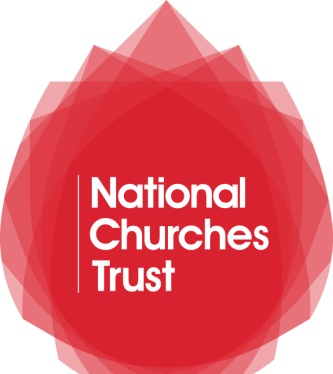 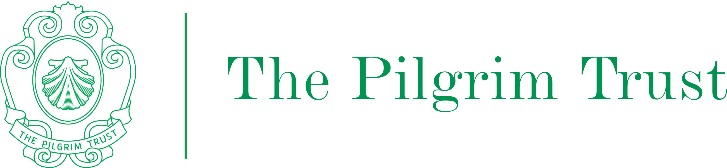 Guidance NotesThe National Churches TrustThe National Churches Trust is the national charity dedicated to supporting and promoting places of worship of historic, architectural and community value used by Christian denominations throughout the UK through advice, support and funding.The National Churches Trust aims:To help maintain the UK's heritage of church buildings and to enhance their ability to serve local communitiesTo promote the benefit to communities of church buildings and to inspire everyone to value and enjoy themMaintenance Grants – IntroductionA problem identified with current funding focused on large scale, urgent capital repairs is that churches are often incentivised to wait until problems get very bad before seeking large repair grants from funders. Although there will always be the need for grants to repair structural fabric that comes to the end of its useful life, The National Churches Trust wants to help churches address small problems before they turn into large repairs. Under a proactive maintenance approach, a grant from the National Churches Trust, in partnership with the Pilgrim Trust, will allow interventions to occur to investigate or address small problems, costing under £10,000 (incl. VAT and fees) before a major building component fails. Central to this approach is controlling building deterioration rather than reacting to it. Control is gained by improving understanding of building pathology issues, improving access to high levels and below ground systems, and performing proactive maintenance - anticipating / addressing minor failures to bring a building back to normal wear conditions at a nominal cost. Ideally, identifying and addressing small issues should be coupled with preventative maintenance – routine maintenance designed to extend the life of buildings, systems, structures, e.g. cleaning the gutters - which reduces the need for, and long term costs of, building repairs.Maintenance Grants will encourage listed churches to act on small, urgent maintenance issues or repairs listed in their Quinquennial Inspection Reports (QIRs), condition surveys, or identified through gutter management reports generated by contractors. Grants of £1,000 - £2,500 are available to applicants with repair or maintenance projects costing between £2,000 - £10,000, where applicants can demonstrate that they have already secured a minimum 50% of the total project costs. Eligible projects have until 6 Sept 2017 to apply. The Grants Committee will meet in March, July and November. Deadlines are featured in the box below:We encourage you to apply as soon as you are able.Eligibility The National Churches Trust accepts applications from listed churches, chapels and meeting houses of any age. They must be open for regular public worship. In the case of buildings that have been closed to the public, there must be plans to reopen the building for public worship and a congregation waiting to use the building. Applicants must be the owners or have the right to carry out the work. We will not consider applications from buildings that have been converted into places of worship, e.g. shops, offices or houses.We do not currently offer grants to chapels within hospitals, hospices, schools or prisons or other such institutions.To be ELIGIBLE to apply, you must be able to answer YES to the following: The impact of the projectWe are interested in what impact our funding has on the churches, chapels and meeting houses we support.  Applications for Maintenance Grants are expected to achieve at least one of the following outcomes:Heritage in better conditionPermanent resolution of a known maintenance / repair issue (e.g. repairs to damaged roof tiles, improvements to rainwater goods)Significant reduction in a known or suspected issue (e.g. reducing occurrence of or damage from rising damp through maintenance or installation of soakaways)Churches will be more sustainableMitigation of the consequences of a significant risk (e.g. introducing overflow spouts on the rainwater headers)Facilitation of the means to avoid or deal with recurrent issues (e.g. improved access to high levels, improved access to ground drainage systems)Investigation of a potential problem to identify risks and/or solutions (e.g. survey the causes of damp or rot, investigate condition of hidden ground drainage systems)There may be another outcome of the project that is not covered by the list above. Please tick the ‘other’ box in Question 2d to explain what other impact you believe the project will have. It must fit within the wider outcomes of heritage in better condition or churches will be more sustainable.What we might fundAs a guide, the following projects would be eligible for funding under this programme:Addressing access issues to high level to allow volunteers or professionals to perform regular inspections or maintenance of roofs and rainwater goodsIntroducing improvements to rainwater systems, such as introducing overflow spouts or installing wider-diameter gutters and downpipesRemoving inappropriate vegetation growth from buildings that threatens historic fabric or rainwater management systemsReplacing faulty or damaged gutter systemsRepairing or enhancing damaged or inadequate ground drainageInvestigating, repairing or installing soakawaysAddressing lost, damaged or slipped roof tilesAddressing pest infestationsRenew, re-fix or repair flashingsReplace broken floor tilesAddressing masonry/brickwork issues and repointingFitting new louvres and bird mesh in tower openingsInternal repairs to ceilings and wallsYou may have other ideas and we are open to applications including different types of maintenance and small repair initiatives provided that you can make a good case that they will achieve one or more of our desired outcomes.Under this programme we are unable to fund the following:Works that have started before the application was submittedConstruction of new places of worship or separate structuresWorks to cathedral buildingsWorks to buildings that were not originally constructed as a place of worshipWorks to unlisted buildingsWorks to an existing building that is separate from the existing place of worship (even if it is on the same site, a church hall, or owned by the church)Repairs to or scheduled maintenance of clocks, organs, wall paintings, bells, monuments, fittings and fixtures, solar panels or boilersWorks to boundary walls, paths, churchyards or car parksRegular inspection surveysTraining in maintenance skills/knowledgeAssessment Criteria and Priorities	Priority will be given to applications that demonstrate the need for the works through a recent (completed within the last 2 years) Quinquennial Inspection Report (QIR), condition survey or architect’s letter, as preventative maintenance or an urgent repair needed within the next two years. We will prioritise listed churches with small congregations or in disadvantaged areas, and those that can demonstrate that they have a preventative maintenance scheme in place (e.g. a gutter clearance contract or evidence that regular maintenance is carried out). We are keen to see evidence of a commitment to maintenance through a maintenance plan supported by a regular maintenance budget.Applicants should be able to show us at least two quotes for the proposed work and have a letter from the architect to confirm the need and suitability of the work proposed.The assessors will consider the following: Current condition – urgency of works and whether works are due to negligence of life-expired material, current maintenance proceduresFinancial case for support – whether you can afford the maintenance without our grant, whether efforts have been started to fundraiseOther needs for support – capability of volunteers, small congregation, if architect is supportive, confirmation of whether permissions are required, importance of fabric being maintainedHeritage – the architectural significance of the building including Grade and any other specific local value e.g. built as a local employment project, commemoration of a community tragedyOutcomes – how well the project addresses our heritage and/or sustainability outcomes (relating to answers provided in 2a and 2d)Deprivation – assessment of the community that the place of worship serves (environment described and measured by ranking in the Index of Multiple Deprivation for the area (IMD))Priority area – Does the project take place in an area of relative NCT underspend (Northern Ireland, Scotland, Wales, the North East), and/or relate to a non-Anglican denomination? Scope for additional priorities as determined by Trustees (e.g. gutters, church spires)Heritage at risk status – is the church on the Heritage At Risk (England), Built Heritage at Risk Register (Northern Ireland, the Buildings At Risk (Scotland), the SAVE Britain’s Heritage or local authority Buildings At Risk registers (Wales) or equivalent? At what priority rating? If not, has it been advised that it will be included in the next Register that is to be published?We will also invite feedback from Diocesan Advisory Committees (DACs) and / or Archdeacons (or equivalent in other denominations) to confirm that the applicant church has identifiable need for the funding. The Application ProcessApplications can be made at any time and will be considered on a rolling programme, with decisions made by the National Churches Trust Grants Committee 3 times a year. We aim to notify you of our decision within 2 months of the deadline. Please check the grants pages of our website www.nationalchurchestrust.org/our-grants for upcoming application deadlines.The Assessment Process and Grant Offers We will consider applications against assessment criteria and priorities identified for the year by the Grants Committee and Trustees. We also look at the benefits and surrounding circumstances of each project and also consider the funds available to us at that time.Applications will be scored against criteria assessing need (see above).We expect applicants to input all the requested information into the application form template below and to email this to us along with the supporting documents at grants@nationalchurchestrust.org. We may reject your application if details are missing. In some cases you may be contacted for additional details. A final decision will be made by the Grants Committee 3 times a year. You should receive an outcome within 2 weeks of the Grants Committee meeting at which your application is considered. If your application is successful, you will receive an offer of a grant (occasionally with conditions) which will be valid for one year from the date of the offer. You will need to read the conditions of the grant and return a signed grant offer acceptance form within 30 days.Grant Conditions The conditions of the grant offer will include (subject to change):That the project has the support of the regular inspecting architect or qualified professional.That you help us to publicise our grant and let people know about our work.You will be asked to complete a short project completion form when you request payment, and a monitoring form a year after payment. We may request reports from you following on from the grant in order to evaluate the success of the scheme.That we may use any photographs sent to us.Confirmation that maintenance tasks will be carried out regularly.That your church is open for a minimum of 40 days a year beyond worship. That plans to end public worship within five years of the grant being paid are notified to us, we may ask for repayment of the grant or a proportion of it.Claiming Payment of the GrantYou can claim payment of the grant once work has begun and an amount of more than our grant offer has been spent on the eligible items of the project. The offer is valid for one year. To claim, please send us a copy of your invoice, and allow 1 month for payment. You need to provide your Place of Worship’s bank details as a supporting document with your application to enable us to make the grant payment. Failure to provide these details will result in the application being withdrawn.Finally, for listed places of worship, don’t forget to reclaim the VAT charged on your professional fees and other project costs through the Listed Places of Worship Grant Scheme www.lpwscheme.org.uk. Claims can be made once invoices total above £1,000 (excl. VAT), and must be made within 12 months of the invoice date. Visit their website for full details. Listed places of worship may also submit one claim in respect of works with a value of less than £1,000, but more than £500 (excluding the VAT paid) in any 12 month period.After payment has been madeThe contact details you have supplied with your application form will be used to keep you informed about the progress of your application. If you are successful in being awarded a grant, we may publicise the award and may ask you to supply quotes and photographs to demonstrate the impact that the grant has had. We may from time to time contact you to help us assess the impact of our grants. This is helpful to us in terms of improving the support we can offer and can help us to attract new funding which in turn helps us to help more churches and communities. We appreciate your support and participation in advance.You can stay in touch by signing up to receive our monthly e-newsletter via our website here: www.nationalchurchestrust.org/news/sign-our-e-newsletter. You can also opt to be included in our mailing list (Qu. 4b). Your information will be kept private and secure, we do not sell or share our information. If you wish to opt out of future contact, you can do so at any point by simply letting us know via post, e mail or phone. The National Churches Trust, the UK’s church repair and support charity, relies on voluntary donations, as well as the help of our Friends and a number of trusts and foundations, to support our work. Our grants programme depends on the income we receive and consequently our grants budget each year varies. If you are able to help us to continue to support places of worship please join us as a Friend, make a donation to the Trust or consider us in your will.  Any donation you make will help places of worship across the UK. Thank you for your interest in the National Churches Trust. More details about our work and how we can help you can be found on our website www.nationalchurchestrust.org.If you have any further questions regarding the grant programme, please contact us: grants@nationalchurchestrust.org.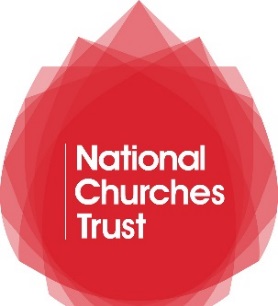 Application Form Please fill in the form below, within this document and email the completed version to grants@nationalchurchestrust.org attaching the supporting documents outlined at the end of the form. Grey text indicates prompts and can be over-written. ‘Choose an item’ indicates a drop-down box for you to select. All applications MUST attach the following supporting documents: Latest set of signed audited or independently examined annual accountsA recent general exterior view of the building (high resolution jpeg if possible)Any other images that will support the application for example showing existing problem area, identifying the maintenance issues (high resolution jpeg if possible)A copy of the building maintenance plan (if available) – for guidance see www.nationalchurchestrust.org/maintenanceFor churches outside of England, a copy of the at risk register entry if applicableQIR extract or survey report summary to demonstrate your needLetter from your inspecting architect to confirm the need and suitability of the worksLetter from the archdeacon that works do not require Faculty, or equivalentTwo quotes for the cost of repair, indicating which is your chosen contractorA copy of a pay-in slip or bank statement for the Place of Worship’s bank account showing account name, number and sort code.Failure to supply these documents with the application will result in the grant request being withdrawn.Meeting DateDeadlineMarch 20174 January 2017July 201710 May 2017November 20176 September 2017Eligibility QuestionYesNoIs your building a Christian place of worship (but not a Cathedral)? And do you own the building or have the right to carry out the work?      Was your building originally built as a place of worship and is it open for regular public worship? Is your place of worship designated as a listed building as Grade I, II*, II, A, B, B+, B1 or C?
Is your project in the planning stages (i.e. not yet started)
Is your regular inspecting architect aware of and satisfied with the proposed works?
Have you got 50% of the total funding required, in place?CHURCH DETAILS 1a.Location and official name or dedication of your place of worshipE.g. FARNHAM, St Mary or MORECAMBE, Central Methodist Church.Address of your place of worship including postcodeAddress 1: Address 2:Address 3:Town:County:Postcode: [If your place of worship does not have a postcode, give the postcode of the nearest building]1b.Website address1c.Select your denomination1d.Name of diocese, if applicable1e.Select the region your place of worship is located in1f.Charity registration or reference number, if applicable1g.Select the listing designation of your place of worship i.e. Grade I1h.Is your place of worship in a rural, urban, or suburban area? Select from the list1i.Briefly describe your church – include usual opening hours outside of service times, usual Sunday attendance, number of services a week, size of the local area that you serve etc. [Max. 50 words]1j.Give a brief historic and architectural description about the building including any important features, and whether it is within a conservation area [Max. 50 words] YOUR PROJECT YOUR PROJECT 2a.Briefly describe the work that this grant will fund.If relevant to the project, include whether planning permission or permission from the governing body has been obtained?2b.What is the total cost of the proposed work? Works should be under £10,000 incl. VAT & fees2c.What size grant would you wish to receive from us?These range between £1,000 and £2,500. Applicants must have 50% of the costs secured already. We will not pay more than 50% of your project cost.2d.What impact will the project have on the church? The works described in 2a should demonstrate how the outcome will be achieved.Select the boxes of all outcomes that apply. If ‘Other’, please explain. Permanent resolution of a known maintenance / repair issue Significant reduction in a known or suspected issue Mitigation of the consequences of a significant risk Facilitation of the means to avoid or deal with recurrent issues Investigation of a potential problem to identify risks and/or solutions Other (please define)……………………………….EXISTING MAINTENANCE AND NEED3a.Does your place of worship feature on a Heritage or Buildings at Risk Register, or has it been advised for inclusion at the next revision? 3b.Do you have a building maintenance plan in place?3c.How much is currently spent on maintenance annually? £3d.Do you have a current gutter clearance contract in place?If not, why not, and how do you currently clear the gutters? [Max. 50 words]3e.Outline why you need NCT funding, and why now? Include whether the repair/maintenance has been identified as a priority in your most recent Quinquennial Inspection Report (or equivalent)? [Max. 100 words]Urgency of the works as demonstrated in recent QIR or other report. Average annual income and expenditure and annual maintenance spend. If you have unrestricted funds after running costs in your accounts please explain why these cannot be used. You could also include details about volunteers, repair and improvement works carried out in last 5 years and those planned for the next 5 years, access issues etc. 3f.How will you pay for the 50% match funds? E.g from fabric fund, fundraising or other initiatives [Max. 50 words]3g.How will the funded works to your place of worship be maintained going forward? What measures will you take to ensure your maintenance plan is followed and regular maintenance is carried out?  [Max. 50 words]CONTACT DETAILSCONTACT DETAILSCONTACT DETAILS4a.Full title and name of the main contact for the applicationPlease enter title, first name and surnameContact's role or job title at place of worshipFor example: churchwarden, Trustee, incumbent, fundraiser, Treasurer etc.Contact postal addressAddress 1: Address 2:Address 3:Town:County:Postcode: Contact email addressWe will use this to contact you with any questions over your application.Contact telephone number4b.Would you like to be added to our mailing list for us to contact you via post and/or email around four times per year? Tick ‘Yes’ or ‘No’Yes No 